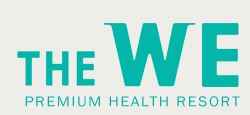 자   기   소   개   서 위 기재 사항에 허위 사실이 없음을 확인합니다.20    년     월     일                지원자 :                   (인)      지   원   서      지   원   서      지   원   서      지   원   서      지   원   서      지   원   서      지   원   서      지   원   서      지   원   서      지   원   서      지   원   서      지   원   서      지   원   서 사    진(최근 3개월 이내 촬영)3㎝ × 4㎝ 사    진(최근 3개월 이내 촬영)3㎝ × 4㎝ 사    진(최근 3개월 이내 촬영)3㎝ × 4㎝ 사    진(최근 3개월 이내 촬영)3㎝ × 4㎝ 사    진(최근 3개월 이내 촬영)3㎝ × 4㎝      지   원   서      지   원   서      지   원   서      지   원   서      지   원   서      지   원   서      지   원   서      지   원   서      지   원   서      지   원   서      지   원   서      지   원   서      지   원   서 사    진(최근 3개월 이내 촬영)3㎝ × 4㎝ 사    진(최근 3개월 이내 촬영)3㎝ × 4㎝ 사    진(최근 3개월 이내 촬영)3㎝ × 4㎝ 사    진(최근 3개월 이내 촬영)3㎝ × 4㎝ 사    진(최근 3개월 이내 촬영)3㎝ × 4㎝      지   원   서      지   원   서      지   원   서      지   원   서      지   원   서      지   원   서      지   원   서      지   원   서      지   원   서      지   원   서      지   원   서      지   원   서      지   원   서희망연봉희망연봉희망연봉희망연봉희망연봉희망연봉 사    진(최근 3개월 이내 촬영)3㎝ × 4㎝ 사    진(최근 3개월 이내 촬영)3㎝ × 4㎝ 사    진(최근 3개월 이내 촬영)3㎝ × 4㎝ 사    진(최근 3개월 이내 촬영)3㎝ × 4㎝ 사    진(최근 3개월 이내 촬영)3㎝ × 4㎝희망연봉희망연봉희망연봉희망연봉희망연봉희망연봉 사    진(최근 3개월 이내 촬영)3㎝ × 4㎝ 사    진(최근 3개월 이내 촬영)3㎝ × 4㎝ 사    진(최근 3개월 이내 촬영)3㎝ × 4㎝ 사    진(최근 3개월 이내 촬영)3㎝ × 4㎝ 사    진(최근 3개월 이내 촬영)3㎝ × 4㎝성    명성    명성    명성    명지원부문지원부문지원부문지원부문지원부문지원부문지원부문지원부문 사    진(최근 3개월 이내 촬영)3㎝ × 4㎝ 사    진(최근 3개월 이내 촬영)3㎝ × 4㎝ 사    진(최근 3개월 이내 촬영)3㎝ × 4㎝ 사    진(최근 3개월 이내 촬영)3㎝ × 4㎝ 사    진(최근 3개월 이내 촬영)3㎝ × 4㎝성    명성    명성    명성    명희망부서희망부서희망부서1지망1지망1지망1지망1지망 사    진(최근 3개월 이내 촬영)3㎝ × 4㎝ 사    진(최근 3개월 이내 촬영)3㎝ × 4㎝ 사    진(최근 3개월 이내 촬영)3㎝ × 4㎝ 사    진(최근 3개월 이내 촬영)3㎝ × 4㎝ 사    진(최근 3개월 이내 촬영)3㎝ × 4㎝생년월일생년월일생년월일생년월일희망부서희망부서희망부서2지망2지망2지망2지망2지망 사    진(최근 3개월 이내 촬영)3㎝ × 4㎝ 사    진(최근 3개월 이내 촬영)3㎝ × 4㎝ 사    진(최근 3개월 이내 촬영)3㎝ × 4㎝ 사    진(최근 3개월 이내 촬영)3㎝ × 4㎝ 사    진(최근 3개월 이내 촬영)3㎝ × 4㎝생년월일생년월일생년월일생년월일희망부서희망부서희망부서3지망3지망3지망3지망3지망연락처주소□□□-□□□□□□-□□□□□□-□□□□□□-□□□□□□-□□□□□□-□□□□□□-□□□□□□-□□□□□□-□□□□□□-□□□□□□-□□□□□□-□□□□□□-□□□□□□-□□□□□□-□□□□□□-□□□□□□-□□□□□□-□□□□□□-□□□□□□-□□□□□□-□□□전화번호전화번호전화번호전화번호전화번호전화번호연락처E-mail휴대전화휴대전화휴대전화휴대전화휴대전화휴대전화학력입학입학입학입학입학졸업졸업졸업졸업졸업학교명학교명학교명학교명학제학제학제단과대명단과대명단과대명단과대명단과대명단과대명학과(계열)명학과(계열)명학과(계열)명학과(계열)명학과(계열)명학과(계열)명구분구분성적학력고등학교고등학교고등학교고등학교고등학교고등학교고등학교졸업,중퇴졸업,중퇴학력대학대학대학대학2년 ․ 3년 ․ 4년2년 ․ 3년 ․ 4년2년 ․ 3년 ․ 4년졸업,중퇴졸업,중퇴학력대학교대학교대학교대학교2년 ․ 3년 ․ 4년2년 ․ 3년 ․ 4년2년 ․ 3년 ․ 4년졸업,중퇴졸업,중퇴학력대학원대학원대학원대학원졸업,중퇴졸업,중퇴대학 재학시 휴학대학 재학시 휴학대학 재학시 휴학대학 재학시 휴학대학 재학시 휴학대학 재학시 휴학대학 재학시 휴학대학 재학시 휴학대학 재학시 휴학대학 재학시 휴학대학 재학시 휴학휴학사유휴학사유휴학사유휴학사유휴학사유휴학사유휴학사유휴학사유휴학사유휴학사유휴학사유휴학사유외국어외국어명외국어명외국어명외국어명외국어명외국어명외국어명외국어명TEST명TEST명TEST명TEST명TEST명성적성적자격면허자격면허자격(면허)명자격(면허)명자격(면허)명자격(면허)명자격(면허)명자격(면허)명자격(면허)명취득일자취득일자취득일자취득일자취득일자취득일자허가기관허가기관외국어자격면허자격면허외국어자격면허자격면허외국어자격면허자격면허병역사항구분구분구분구분구분구분구분구분군별군별군별군별계급계급계급병과병과병과병과복무기간복무기간복무기간복무기간복무기간복무기간보훈대상보훈대상□대상  □비대상□대상  □비대상□대상  □비대상□대상  □비대상□대상  □비대상병역사항필, 미필, 면제필, 미필, 면제필, 미필, 면제필, 미필, 면제필, 미필, 면제필, 미필, 면제필, 미필, 면제필, 미필, 면제보훈대상보훈대상보훈번호:보훈번호:보훈번호:보훈번호:보훈번호:병역사항면제사유면제사유면제사유면제사유면제사유면제사유면제사유면제사유교외교육 및 기타 활동사항기간교육과정(활동)명교육(활동)기관명기타교외교육 및 기타 활동사항교외교육 및 기타 활동사항교외교육 및 기타 활동사항경력사항근무기간근무기간근무기간근무기간근무처직위 (직책)퇴직사유비  고경력사항경력사항경력사항경력사항성장과정직무와 관련하여 자신의 장점과 보완점학교생활지원동기입사 후포부